UMOWA nr Za.JSz. .…../2024          zawarta pomiędzy: Skarbem Państwa - Komendą Wojewódzką Policji w Poznaniu – reprezentowanym przez Komendanta Wojewódzkiego Policji w Poznaniu, zwanym w dalszej części „Zamawiającym” z siedzibą w Poznaniu 60-844, ul. Kochanowskiego 2a, NIP 777-00-01-878, REGON 630703410, w imieniu którego działa: Zastępca Komendanta Wojewódzkiego Policji w Poznaniu – mł. insp. Violetta Mójtaa:……………………………. prowadzącym działalność gospodarczą pod firmą,………………………………………………………, o numerach: NIP …………………., REGON ……………………. zwanym w dalszej części umowy „Wykonawcą”, reprezentowanym przez: …………………………..Niniejsza Umowa została zawarta w oparciu o wynik badania rynku na podstawie ogłoszenia na platformie zakupowej OpenNexus nr …………., o  zamówieniu  wyłączonego ze  stosowania  ustawy PzP z dnia 11 września  2019 r. art. 2 ust. 1 pkt. 1 (Dz.U. z 2023 r.,poz.1605 z późn. zm.),na dostawę mebli biurowych dla Zarządu w Poznaniu Centralnego Biura Zwalczania Cyberprzestępczości, zwanym dalej „Zarządem w Poznaniu CBZC”.DEFINICJE§ 1Ilekroć w niniejszej umowie jest mowa o:umowie - należy przez to rozumieć niniejszą umowę wraz z załącznikami;stronach - należy przez to rozumieć Zamawiającego i Wykonawcę;dniu roboczym – należy przez to rozumieć dni od poniedziałku do piątku z wyłączeniem sobót oraz dni wolnych od pracy w rozumieniu ustawy z dnia 18 stycznia 1951 r o dniach wolnych od pracy (Dz. U. z 2020 r., poz. 1920).;sile wyższej – należy przez to rozumieć zdarzenie lub połączenie zdarzeń obiektywnie niezależnych od Wykonawcy lub Zamawiającego, które zasadniczo i istotnie utrudniają wykonywanie części lub całości zobowiązań wynikających 
z umowy, których Wykonawca lub Zamawiający nie mogli przewidzieć i którym nie mogli zapobiec, ani ich przezwyciężyć i im przeciwdziałać poprzez działanie z należytą starannością ogólnie przewidzianą dla cywilnoprawnych stosunków zobowiązaniowych przy uwzględnieniu profesjonalnego charakteru działalności Wykonawcy, a w szczególności: powódź, huragan, trzęsienie ziemi, wojna, mobilizacja, działania wojenne wroga, rekwizycja, embargo lub zarządzenie władz, zmiany przepisów prawa w trakcie trwania umowy, wystąpienia problemów z wykonaniem umowy z powodu strajku, wszczęcia sporu zbiorowego bądź innych zdarzeń o podobnym charakterze u Wykonawcy; pod pojęciem siły wyższej nie uznaje się: braków siły roboczej, materiałów i surowców, chyba że jest to bezpośrednio spowodowane siłą wyższą;PREDMIOT UMOWY§ 2Zamawiający zleca, a Wykonawca zobowiązuje się do dostarczenia mebli biurowych Zamawiającemu  zgodnych            z opisem przedmiotu zamówienia stanowiącym załącznik do umowy. Wykonawca zrealizuje przedmiot Umowy określony w ust.1 w terminie __ dni kalendarzowych od daty podpisania umowy.Za datę wykonania przedmiotu Umowy przyjmuje się datę podpisania bez zastrzeżeń przez przedstawicieli Zamawiającego i Wykonawcy protokołu odbioru przedmiotu Umowy, stanowiący załącznik do Umowy z wynikiem pozytywnym.Ze strony Zamawiającego upoważnionym do kontaktu  jest przedstawiciel Zarządu w Poznaniu CBZC – Wiesława Jakubczak – tel. 781 255 496.Miejscem dostawy jest  Zarząd w Poznaniu CBZC Zarząd w Poznaniu, ul. Kochanowskiego 2a, 60-844 Poznań. Wykonawca powiadomi telefonicznie na numer telefonu wskazany w § 2 ust. 4  Zamawiającego o planowanej dostawie przedmiotu Umowy najpóźniej w dniu poprzedzającym dostawę.WARTOŚĆ UMOWY I ZASADY ROZLICZEŃ§ 3Wartość umowy brutto wynosi ……………… zł (słownie: ……………………………………..) w tym należny podatek VAT o stawce 23 %. Wynagrodzenie to jest zgodne ze złożoną ofertą . Powyższe wynagrodzenie wraz z należnym podatkiem VAT nie ulegnie zmianie w trakcie realizacji Umowy.Wynagrodzenie określone w ust. 1 zawiera wszystkie koszty związane realizacja przedmiotu zamówienia w szczególności:koszty związane z jego  dostawą do siedziby Zamawiającego; koszty związane ze świadczeniem zobowiązań związanych z rękojmią za wady fizyczne i prawne oraz gwarancją; koszty dojazdu i transportu.Adresatem i płatnikiem należności w ramach niniejszej Umowy jest: Komenda Wojewódzka Policjiul. Kochanowskiego 2a, 60-844 PoznańNIP: 7770001878, REGON: 630703410.Zamawiający zapłaci Wykonawcy wynagrodzenie przelewem na rachunek bankowy wskazany w fakturze, w terminie do 30 dni od daty otrzymania przez Zamawiającego prawidłowo wystawionej faktury VAT. Wykonawca może przesłać fakturę za pośrednictwem Platformy Elektronicznego Fakturowania (PEF). Dane do konta Zamawiającego na PEF zostały określone w ust. 3. Terminy płatności faktury oraz jej dostarczenia określone w ust. 4 stosuje się odpowiednio. Zamawiający nie wyraża zgody na cesję wierzytelności wynikających z niniejszej umowy bez swojej zgody wyrażonej na piśmie, pod rygorem nieważności.GWARANCJA i REKLAMACJE§ 4Wykonawca udziela gwarancji na dostarczone meble biurowe na okres __ miesięcy od  daty dostawy, zgodnie ze złożoną ofertą Wykonawcy.W przypadku ujawnienia wad jakościowych lub ilościowych mebli  Zamawiający złoży zgłoszenie reklamacyjne w  formie  pisemnej na adres poczty elektronicznej Wykonawcy ………………………………. w ciągu 7 dni  roboczych,  liczonych od  terminu dostawy, o którym  mowa  w  §  2  ust 2. Zgłoszenie  reklamacyjne zawiera następujące dane:1) wskazanie reklamowanego asortymentu; 2) ilość towaru reklamowanego;3) opis wad i uszkodzeń;4) datę dostawy towaru.Wykonawca rozpatrzy reklamację w terminie 3 dni roboczych od daty pisemnego zgłoszenia pod rygorem zapłaty kary umownej, o której mowa  w § 5 ust. 1 pkt. 3 i w razie  istnienia wady,  wymieni  wadliwe  części  na  wolne od  wad, w terminie  7 dni roboczych od dnia uznania reklamacji. Koszty wymiany ponosi Wykonawca. Reklamacja nie może dotyczyć usterek wynikłych z winy Zamawiającego.KARY UMOWNE§ 5Wykonawca zapłaci karę umowną w przypadku:zwłoki w terminie dostawy, o którym mowa w § 2 ust. 2, w wysokości 100,00 zł. (sto złotych 00/100) za każdy dzień roboczy zwłoki;odstąpienia od umowy przez Zamawiającego lub rozwiązania jej przez Zamawiającego z winy Wykonawcy 
w wysokości 10% wartości brutto określonej w § 3 ust. 1 umowy;  nierozpatrzenia reklamacji przez Wykonawcę w terminie, o którym mowa § 4 ust. 3 Umowy  Wykonawca zapłaci karę umowną w wysokości 0,5 % wartości reklamowanego towaru za każdy dzień roboczy  opóźnienia.Kara umowna, o której mowa w ust. 1 będzie płatna w terminie 14 dni od dnia otrzymania przez Wykonawcę wezwania do zapłaty kary, wystawionego przez Zamawiającego.Zamawiający może potrącić z wynagrodzenia umownego wynikającego z faktury kwotę należnych kar umownych,            o których mowa w ust. 1, po uprzednim pisemnym powiadomieniu Wykonawcy o wysokości i sposobie wyliczenia kar umownych.Łączna wysokość kar umownych nie może przekroczyć 10% wartości określonej w § 3 ust. 1 umowy.Zamawiającemu przysługuje prawo do dochodzenia odszkodowania uzupełniającego na zasadach ogólnych, jeżeli poniesiona szkoda przekroczy wysokość zastrzeżonych kar umownych. Łączna wysokość odszkodowania z tytułu roszczeń wraz z naliczonymi karami umownymi nie może przekroczyć wartości brutto określonej w § 3 ust. 1 umowy.ODSTĄPIENIE OD UMOWY§ 6      1.  Zamawiający  ma  prawo  odstąpić od umowy w  przypadku  niewykonania lub częściowej niemożliwości spełnienia przedmiotu umowy przez Wykonawcę w terminie, o którym mowa w  § 2 ust. 2 umowy. Oświadczenie o odstąpieniu Zamawiający złoży w formie pisemnej pod rygorem nieważności.     2.  Termin odstąpienia od umowy wynosi 14 dni od upływu terminu określonego w § 2 ust. 2.DANE  OSOBOWE§ 7Strony oświadczają, że są administratorami danych osobowych reprezentujących je osób fizycznych 
w rozumieniu Rozporządzenia Parlamentu Europejskiego i Rady (UE) 2016/679 z dnia 27 kwietnia 2016 r. 
w sprawie ochrony osób fizycznych w związku z przetwarzaniem danych osobowych i w sprawie swobodnego przepływu takich danych oraz uchylenia dyrektywy 95/46/WE (ogólne rozporządzenie o ochronie danych), zwanego dalej RODO.Strony oświadczają, że każdy wyznaczył inspektora ochrony danych, o którym mowa w art. 37- 39 RODO.Dane osobowe osób zawierających w ich imieniu Umowę będą przetwarzane odpowiednio przez Strony 
na podstawie art. 6 ust. 1 lit. f) RODO w celu i zakresie niezbędnym do zawarcia i realizacji Umowy 
w szczególności ustalenia zgodności reprezentacji Stron. Dane osób kontaktowych (Przedstawicieli Stron) 
w kategorii dane zwykle – imię, nazwisko, zajmowane  stanowisko i miejsce pracy, numer służbowego telefonu, służbowy adres email wskazanych przez Strony będą przetwarzane odpowiednio przez Strony 
na podstawie art. 6 ust. 1 lit. f) RODO w celu i zakresie niezbędnym do wykonania Umowy, w szczególności utrzymywania kontaktów służących jej wykonaniu, wymianie korespondencji lub kontaktach telefonicznych. Dane osobowe ww. osób mogą być również przetwarzane w związku z wypełnieniem obowiązków prawnych nałożonych odpowiednio na Strony, w szczególności prawa podatkowego, sprawozdawczości finansowej oraz w celu pełnienia wymogów ustawy o dostępie do informacji publicznej (art. 6 ust. 1 lit. c RODO).Dane osobowe osób, o których mowa w ust. 1 nie będą przekazywane podmiotom trzecim o ile nie będzie 
się to wiązało z koniecznością wynikającą z realizacji Umowy, w szczególności podmiotom świadczącym 
na rzecz Stron usługi prawne, księgowe, archiwizacyjne, kurierskie, pocztowe a także podmiotom współpracującym przy realizacji umowy.Dane osobowe osób, o których mowa w ust. 1, nie będą przekazywane do państwa trzeciego, ani organizacji międzynarodowej w rozumieniu RODO.Dane osobowe, osób. o których mowa w ust. 1, będą przetwarzane przez okres od dnia zawarcia Umowy 
do 4 lat od końca roku kalendarzowego, w którym Umowa wygasła lub została rozwiązana 
z jakiejkolwiek przyczyny, chyba że niezbędny będzie dłuższy okres przetwarzania np.: z uwagi 
na obowiązki archiwizacyjne, dochodzenie roszczeń itp.Osobom, o których mowa w ust. 1, przysługuje prawo do żądania od administratora danych dostępu do ich danych osobowych, ich sprostowania, usunięcia lub ograniczenia przetwarzania lub wniesienia sprzeciwu wobec ich przetwarzania, a także prawo do przenoszenia danych.Osobom o których mowa w ust. 1, w związku z przetwarzaniem ich danych osobowych przysługuje prawo 
do niesienia skargi do organu nadzorczego - Prezesa Urzędu Ochrony Danych Osobowych.W oparciu o dane osobowe osób, o których mowa w ust. 1, Strony nie będą podejmowały zautomatyzowanych decyzji, w tym decyzji będących wynikiem profilowania w rozumieniu RODO.        Każda ze Stron zobowiązuje się poinformować osoby fizyczne nie podpisujące Umowy, o których mowa 
w ust. 1,  o treści niniejszego paragrafu.ODPOWIEDZIALNOŚĆ§ 8Wykonawca  oświadcza, że nie podlega  wykluczeniu z postępowania na podstawie art. 7 ust. 1 w związku z ust.  9 ustawy z dnia 13 kwietnia   2022 roku  o  szczególnych   rozwiązaniach w  zakresie  przeciwdziałania   wspieraniu  agresji na Ukrainę  oraz  służących ochronie  bezpieczeństwa   narodowego ( Dz.U. z 2024 roku poz.507).POSTANOWIENIA KOŃCOWE§ 9W sprawach nieuregulowanych niniejszą umową stosuje się przepisy Kodeksu cywilnego (Dz. U. z 2023r. poz. 1610       z późn. zm.) i inne właściwe przepisy przepisy ogólne.Ewentualne spory wynikłe w związku z realizacją Umowy podlegają rozstrzygnięciu w następującej kolejności:w trybie uzgodnień na spotkaniu przedstawicieli Stron, co jednak nie stanowi zapisu na sąd polubowny w rozumieniu art. 1161 ustawy z dnia 17 listopada 1964 r. Kodeksu postępowania cywilnego (Dz. U. z 2023 r. poz.1550 z późn. zm.);przez Sąd właściwy miejscowo dla Zamawiającego.Umowę sporządzono w dwóch  jednobrzmiących egzemplarzach, z których każdy stanowi oryginał, i po jednym z nich otrzymuje każda ze Stron. Postanowienia nie stosuje się, w przypadku zawarcia aneksu elektronicznie, z wykorzystaniem przez Strony kwalifikowanego podpisu elektronicznego.Wszelkie zmiany w Umowie wymagają formy pisemnej pod rygorem nieważności. WYKONAWCA                         			                                   ZAMAWIAJĄCYZałącznik do Umowy Za.JSz.         /2024OPIS PRZEDMIOTU ZAMÓWIENIAZałącznik do Umowy nr Za.JSz….../2024Poznań, …………………..PROTOKÓŁ ODBIORU ILOŚCIOWO - JAKOŚCIOWY Miejsce dokonania odbioru: ………………………………………………………………………………………………………Data dokonania odbioru  …………………………… Potwierdzenie kompletności dostawy:- Tak*- Nie**niewłaściwe skreślićLp.Opis przedmiotu zamówieniaIlość
UWAGA: załączone zdjęcia i model są poglądowe. Stanowią one przykład produktu spełniającego OPZ.
UWAGA: załączone zdjęcia i model są poglądowe. Stanowią one przykład produktu spełniającego OPZ.1Biurko. Kolor czarny. Wymiary 180 x 80 cm. Biurko posiada 4 poziomy wysokości. Wysokość elektrycznej ramy dolnej regulowana w zakresie od 72 do 120 cm. Wbudowany port USB kontrolera do ładowania 1 urządzenia. Blat wykonany z płyty pilśniowej , pokryty farbą akrylową tłoczoną.15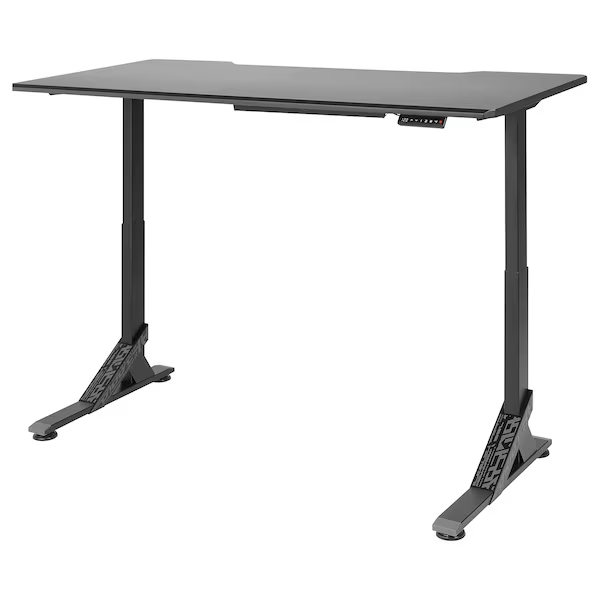 model UPPSPEL, IKEA lub równoważny2Komoda na kółkach wyposażona w 3 szuflady. Kolor antracyt. Wymiary komody: wysokość 56 cm, szerokość 40 cm, głębokość 47 cm. Wysokość szuflad 15,6 cm. Środkowa szuflada wyposażona w zamek. 17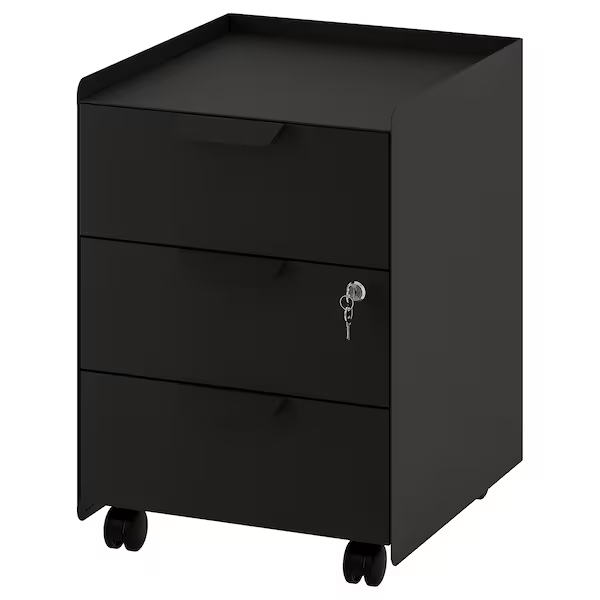 model TROTTEN, IKEA lub równoważny3Regał. Wymiary 85 x 40 x 190 cm. Kolor czarny.  Wykonany z lakierowanej proszkowo stali ocynkowanej, zabezpiueczony przed rdzą. Możliwość rozbudowy poprzez dodanie kolejnych sekcji i półek. Regał przetestowany do użytku biurowego, spełnia wymagania trwałości i stabilności określone w normach EN 14073, EN14074, ANSI/BIFMA x5.9 i ISO-7170.  5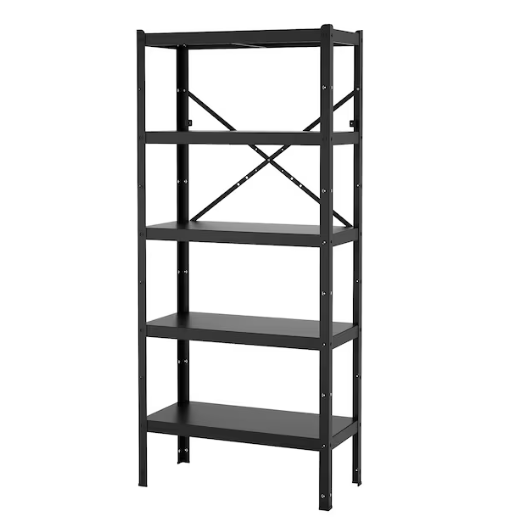 model BROR, IKEA lub równoważny4Stół. Kolor czarny. Wymiary blatu 67 x 67 cm. Wysokość 75 cm. Solidna metalowa oskrzynia stołu i wytrzymały, gładki blat z płyty wiórowej  i folii melaminowej. 1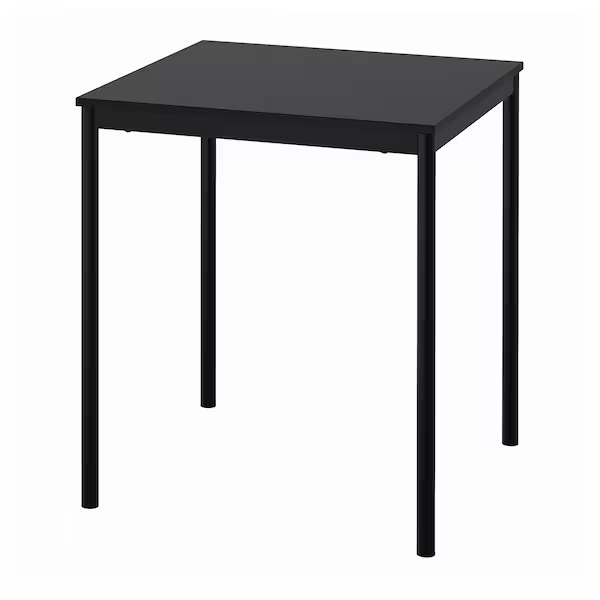 model SANDSBERG, IKEA lub rónoważny5Biurko. Kolor czarny. Wymiary 120 x 60 cm. Blat wykonany z płyty wiórowej, bejcowany na czarno, okleina jesionowa/czarny. Wysokość regulowana 65-85 cm. Biurko posiada moduł plug-in przegródką. 1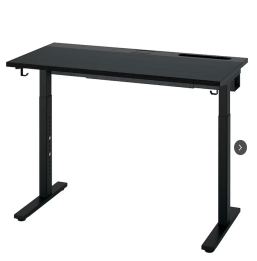 model MITTZON, IKEA lub równoważnyL.p.AsortymentIlośćwg umowyIlość przyjętaIlośćodrzuconaUwagiPodpis przedstawiciela Zamawiającego:	Podpis przedstawiciela Wykonawcy: